План-конспект занятия: «Слушание музыкальных произведений»Цель занятия: развитие музыкального восприятия обучающихся, их эмоционального мира, творческого мышления и способностей. А также повышение познавательной активности путем применения различных форм творческой деятельности.Задачи занятия:воспитание интереса к слушанию музыкальных произведений;развитие воображения, фантазии;умение различать средства музыкальной выразительности: темп, динамику, регистр, жанр;развитие эмоциональной отзывчивости;развитие способности к сопереживанию.Музыкальный материал:П.И. Чайковский «Утреннее размышление»П.И. Чайковский «Новая кукла»П.И. Чайковский «Баба Яга»Оборудование и дидактические материалы:Компьютер.Ход занятияОрганизационный момент. ПриветствиеСлушание музыкиПрослушивание пьесы П.И. Чайковского «Баба Яга». Методические рекомендации:- чтение или устный рассказ  вымышленной истории (цель – настроить на музыкальное восприятие);- первое прослушивание музыкального произведения;-беседа-рассуждение о прослушанном (в помощь: наводящие вопросы и «Словарь настроений»);- повторное прослушивание музыкального произведения;- разговор о музыкальных средствах выразительности (использование «Таблицы музыкальных средств выразительности»);- третье прослушивание (сочинение и исполнение пластических движений под музыку с элементами театрализации).П.И.Чайковский «Детский альбом» (№ 20)Баба-ягаВсю оставшуюся половину дня Саша и Петя играли с новыми игрушками. А когда пришло время сна – дети, оставив игрушки в игровой комнате, вместе со своей няней Ариной прошли в спальню.- Аринушка, - обратился к няне Петя, - а какую сказку ты нам сегодня расскажешь?Няня задумалась и после небольшой паузы спросила:-А хотите про хитрую и коварную Бабу-ягу?- Конечно, - ответили дети, - но почему она хитрая, она что злая?- Может быть, ведь живёт Баба-яга в глухом, старом лесу. Деревья в этом лесу давно уже высохли и стоят серые, все в паутине. В лесу одной ей бывает скучно. Потому что чёрный Кот-Баюн только-то и умеет, что говорить «Мяу», когда просит молока. А Сова-Большая голова всегда спит на своей жёрдочке. Так что не с кем пообщаться - вот и злится, наверное.А когда приходит ночь, Баба-яга берёт свою метлу, садится в ступу и летит в соседний лес. Этот лес совсем другой! В нём растут зелёные ёлочки и сосенки, на полянках можно собирать ягоды и грибы. Но нет, нет,… не за этой красотой летит сюда Баба-яга. Она из ягод выбирает только ядовитые, а из грибов только мухоморы. Может быть, хочет кому-нибудь напакостить?!Набрав полную корзину грибов и ягод, Баба-яга опять садится в свою ступу и высоко поднявшись над деревьями, быстро и стремительно летит в свой давно уснувший лес, всё удаляясь и удаляясь от нас…После прослушивания №1– беседа-рассуждение1. Опишите Бабу ягу и её «друзей»?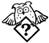 2. В каком лесу живёт Баба яга? Опишите его.3. Зачем Баба яга летает в соседний лес?4. На чём летает Баба яга, опишите её полёт?После прослушивания №2 – разговор о музыкальных средствах выразительности; прослушивание № 3 – сочинение пластических этюдов.СЛОВАРЬ НАСТРОЕНИЙзастенчиво, смущённозаносчиво, напыщенноприветливостыдливо, растерянноРаздражённоШутливоЭлегантнорассерженонасмешливотонкорезкошутовскиизящногрубонадменнограциозногневноехидноискуснояростно, свирепошаловливокапризножестоко, агрессивноиздевательскихрупкоТаблица средств музыкальной выразительностидвухдольныйумереннонизколегко (прозрачно)минортихотрёхдольныймедленнов пределах человеческого голосапеременныйВывод. Предложенная методика на тему: «Слушание музыки», нацелена на то, чтобы развить в ребенке умение творчески мыслить, умение анализировать не только музыку, но и окружающий мир, изучать себя с позиций добра, справедливости и любви. Такие интегрированные занятия научат детей быть терпеливее, уверенней, помогут им научиться слушать и слышать окружающих, принимать противоречивость и многообразие мира.Музыкальный материал:П.И. Чайковский «Утреннее размышление»П.И. Чайковский «Новая кукла»П.И. Чайковский «Баба Яга»predanie.ru›Детский альбом›slushat/?type=slushat